臺灣醫事繼續教育學會課程簡介3D列印技術應用實務系列課程【課程簡介】Maker －中譯為創客或自造者，是一群不再滿足使用市面上大量製造的產品，熱衷於運用社會資源實踐創意、並以分享技術、交流思想為樂的人們。而3D列印技術正是Maker實踐創意的最佳工具之一。 3D列印技術不斷有新突破，價格快速下降。3D繪圖如同修圖般，只要選擇適合的APP、調整數據、套用範本，便能依需求製作個別化產品。而當設計及輸出門檻降低，製造不再需要投入大量的資金及人才，實體製造將迎向成本低廉、更新迅速、推廣容易的新時代。 本課程將介紹3D列印技術的基本原理，進而連結復健工作內容，幫助臨床工作者了解技術範疇及資源運用。並提供前瞻性的觀點，參考國內外的Maker們的既往成就，以期為醫療帶來哪些截然不同的介入觀點及方式。【主辦及協辦單位】主辦單位臺灣醫事繼續教育學會中山醫學大學語言治療與聽力學系高雄醫學大學醫學系生理學科協辦單位中華健康促進暨兒童發展協會高雄市語言治療師公會社團法人高雄市職能治療師公會社團法人高雄市物理治療師公會台北市職能治療師公會台中市職能治療師公會【上課時間與地點】國立臺北科技大學  場地配置圖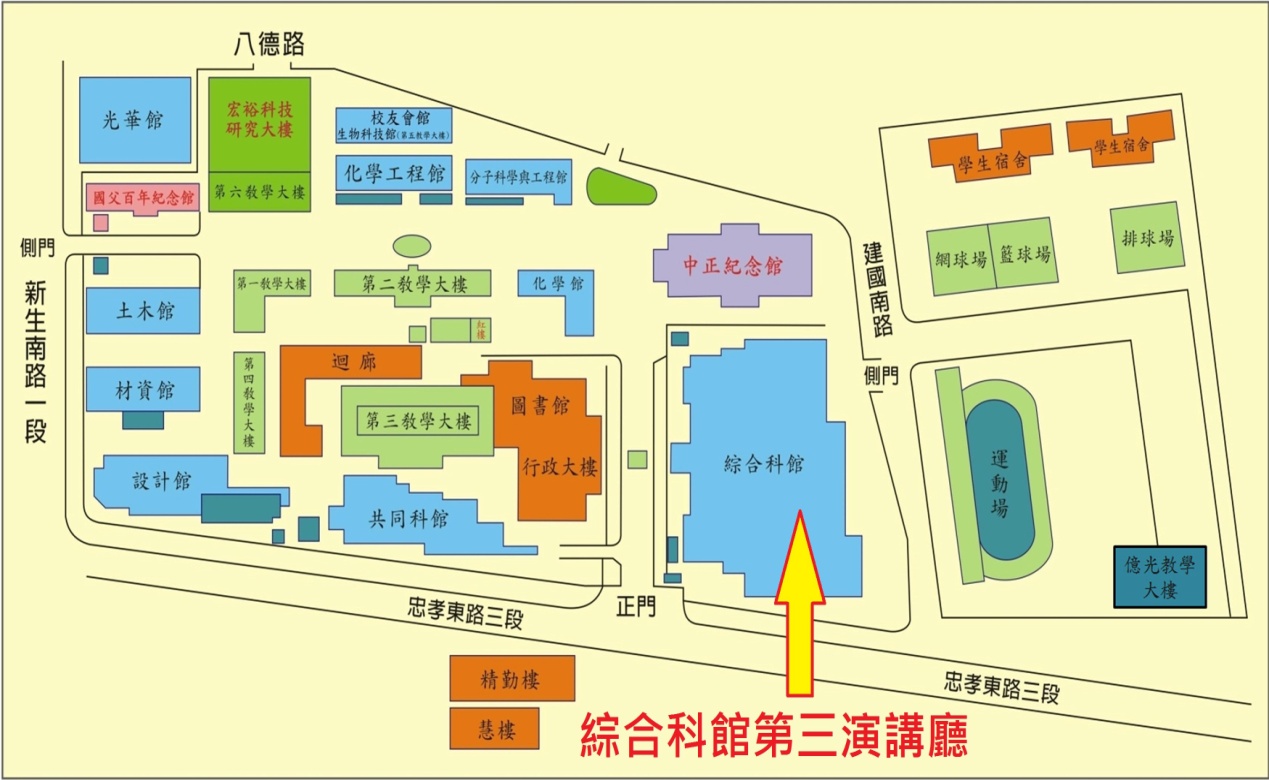 中山醫學大學  場地配置圖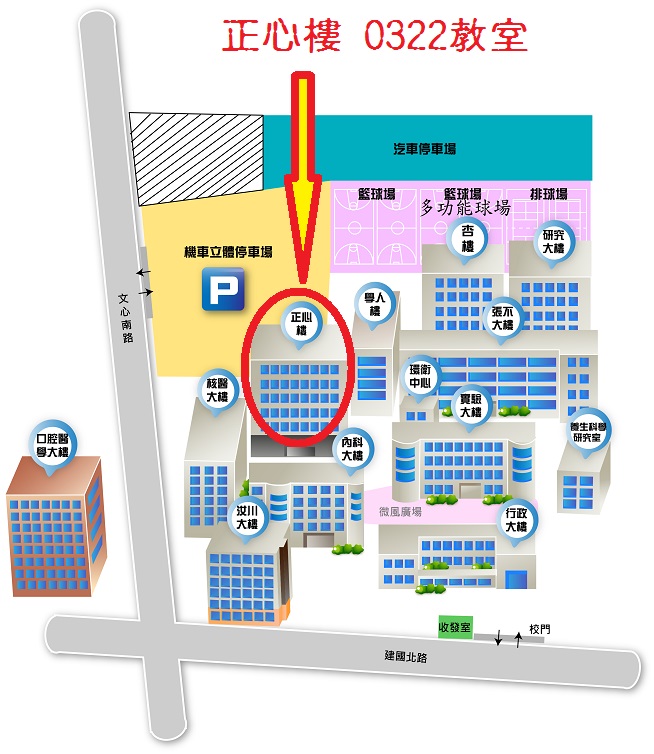 高雄醫學大學  場地配置圖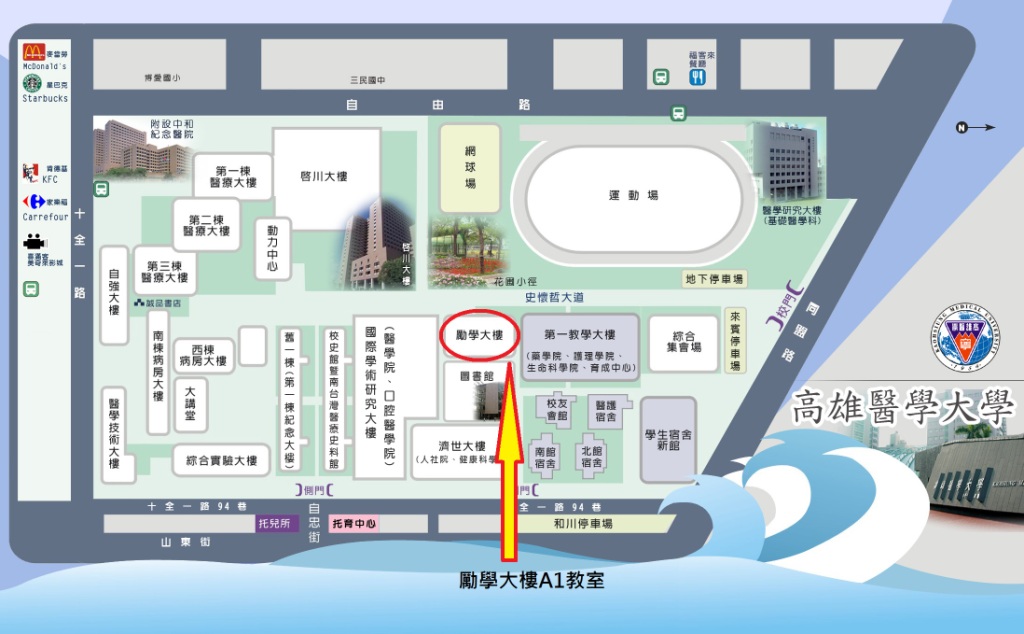 【課程表】【技術課程完訓】發予完訓證明書。酷比科技3D輸出抵用卷，市值2000元。為推廣3D列印臨床技巧，課程中將在取得學員同意下進行影像紀錄，並用於推廣。【講師簡介】【報名費用】前瞻課程報名網址：https://www.beclass.com/rid=183789855391b90b6acf本會會員會員800元，非會員1200元，六人集體報名800元技術課程報名網址：https://www.beclass.com/rid=1837898553921952d9973D列印技術2日課程7000元；每場報名滿10人才開課請匯款至國泰世華銀行（013）帳號026-03-100379-1（戶名：臺灣醫事繼續教育學會施富強）* 集體報名者請"個別匯款"，並提供匯款帳號後五碼* 本會會員定義為臺灣醫事繼續教育學會會員，歡迎向本會提出申請  http://css6.ok6.cc/tme/member.php  目前入會免入會費、104年常年會費【學分申請】職能治療師(生)、物理治療師(生)、語言治療師、聽力師、專科護理師、護理師護士、臨床心理師、諮商心理師、社會工作師繼續教育積分申請中。【報名事項】一律線上報名，請先繳費再網路報名，報名時請填入匯款帳號後5碼。錄取名單由主辦單位視報名情況決定，請自行上網查看。報名截止：上課日期前3日下午五點繳費截止：上課日期前3日下午五點錄取公告：學會網頁公告【注意事項】1. 因故無法參加者，恕無法退回報名費，若欲變更參與研習人員，請於研習3日前來信告知。2. 本課程將提供午餐予學員享用。為響應節能減碳政策，請自行攜帶環保杯。3. 有任何問題請來電0905-232889 職能治療師 汪維平臺灣醫事繼續教育學會82148高雄市路竹區竹南里延平路57號  連絡電話 0905-232889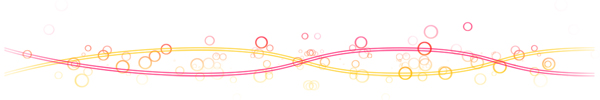 3D列印技術應用實務系列課程-前瞻課程施富強 職能治療師、張開 職能治療師、胡育震 講師 主講課程時間及地點:2015.07.26 (日) 08:30–17:00 國立臺北科技大學 綜合科館第三演講廳2015.09.20 (日) 08:30–17:00 中山醫學大學 正心樓0322教室2015.11.15 (日) 08:30–17:00 高雄醫學大學 勵學大樓A1教室報名金額：本會會員會員800元，非會員1200元，六人集體報名800元報名網頁：https://www.beclass.com/rid=183789855391b90b6acf（一）	報名截止：上課日期前3日下午五點（二）	繳費截止：上課日期前3日下午五點匯款帳號：請匯款至國泰世華銀行鳳山分行（013）帳號026-03-100379-1（戶名：臺灣醫事繼續教育學會施富強）* 集體報名者請"個別匯款"，並提供匯款帳號後五碼* 本會會員定義為臺灣醫事繼續教育學會會員，歡迎向本會提出申請  http://css6.ok6.cc/tme/member.php  目前入會免入會費、104年常年會費* 有任何問題請來電0905-232889 職能治療師 汪維平~~最新資訊請至學會FACEBOOK粉絲團按  喔~~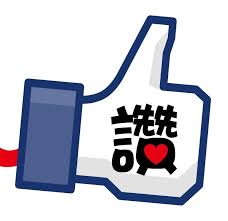 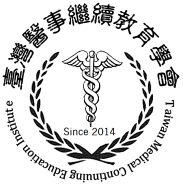 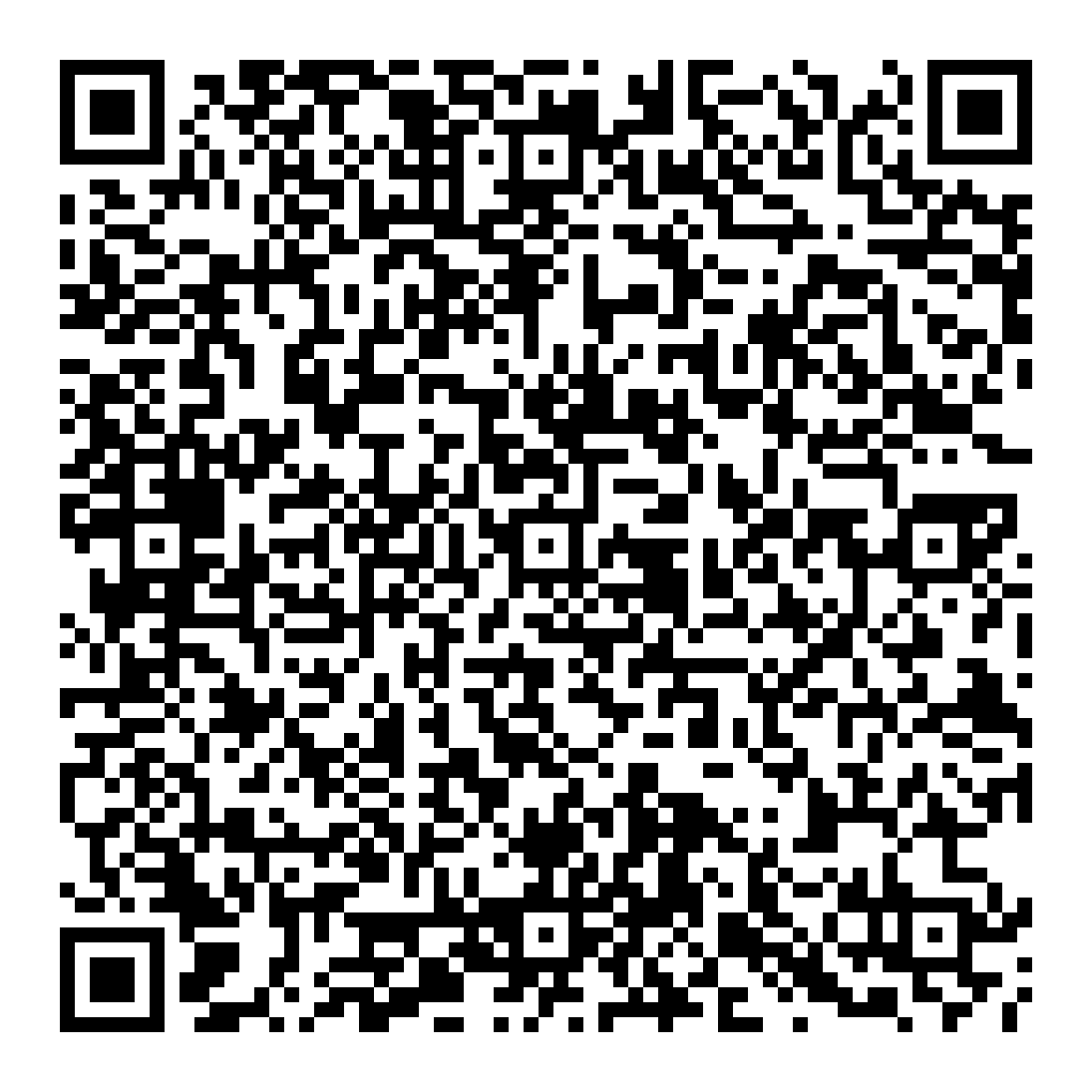 臺灣醫事繼續教育學會82148高雄市路竹區竹南里延平路57號  連絡電話 0905-2328893D列印技術應用實務系列課程-技術課程施富強 職能治療師、張開 職能治療師、胡育震 講師 主講台北場果子咖啡館 (台北市松山區民生東路三段140巷11號；捷運南京復興站附近)Day 1 ---2015年08月02日 (星期日) 8:30-17:00Day 2 ---2015年08月09日 (星期日) 8:30-17:00高雄場尚品咖啡館 (高雄市新興區七賢一路394號；七賢國小對面)Day 1 --- 2015年11月22日 (星期日) 8:30-17:00Day 2 --- 2015年11月29日 (星期日) 8:30-17:00報名金額：3D列印技術2日課程7000元；每場報名滿10人才開課報名網頁：https://www.beclass.com/rid=1837898553921952d997（一）	報名截止：上課日期前3日下午五點（二）	繳費截止：上課日期前3日下午五點匯款帳號：請匯款至國泰世華銀行鳳山分行（013）帳號026-03-100379-1（戶名：臺灣醫事繼續教育學會施富強）* 集體報名者請"個別匯款"，並提供匯款帳號後五碼* 本會會員定義為臺灣醫事繼續教育學會會員，歡迎向本會提出申請  http://css6.ok6.cc/tme/member.php  目前入會免入會費、104年常年會費* 有任何問題請來電0905-232889 職能治療師 汪維平~~最新資訊請至學會FACEBOOK粉絲團按  喔~~3D列印技術應用實務系列課程-前瞻課程課程時間表3D列印技術應用實務系列課程-技術課程時間表【技術課程完訓】發予完訓證明書。酷比科技3D輸出抵用卷，市值2000元。為推廣3D列印臨床技巧，課程中將在取得學員同意下進行影像紀錄，並用於推廣。前瞻講座台北場  2015年07月26日 (星期日)  8:30-17:00國立臺北科技大學 綜合科館第三演講廳前瞻講座台中場  2015年09月20日 (星期日)  8:30-17:00中山醫學大學 正心樓0322教室前瞻講座高雄場  2015年11月15日 (星期日)  8:30-17:00高雄醫學大學 勵學大樓A1教室3D列印技術課程台北場果子咖啡館 (台北市松山區民生東路三段140巷11號；捷運南京復興站附近)Day 1 --- 8月 2日 (星期日) 8:30-17:00Day 2 --- 8月 9日 (星期日) 8:30-17:003D列印技術課程高雄場尚品咖啡館 (高雄市新興區七賢一路394號；七賢國小對面)Day 1 --- 11月22日(星期日) 8:30-17:00Day 2 --- 11月29日(星期日) 8:30-17:00前瞻講座課程規劃及內容課程規劃及內容講師前瞻講座08：30 - 08：50報到主持人前瞻講座自造者新時代自造者新時代施富強張開前瞻講座08：50 - 09：40印表機的原理、特性、與材料施富強張開前瞻講座09：40 - 10：30印表機於復健領域之應用施富強張開前瞻講座10：30 - 10：40休息施富強張開前瞻講座10：40 - 11：30印表機輔具實作分享(一)施富強張開前瞻講座11：30 - 12：20印表機輔具實作分享(二)施富強張開前瞻講座中午用餐中午用餐中午用餐前瞻講座模組化義肢及3D掃描於醫療產業的應用模組化義肢及3D掃描於醫療產業的應用胡育震前瞻講座13：20 – 14：10說明義肢需量身訂做的困難點胡育震前瞻講座14：10 – 15：00義肢模組化設計的案例分享胡育震前瞻講座15：00 – 15：20休息胡育震前瞻講座15：20 – 16：103D掃描儀器的簡介胡育震前瞻講座16：10 – 17：003D掃描的應用討論胡育震第一天技術課程課程規劃及內容課程規劃及內容講師第一天技術課程08：30 – 09：00報到主持人第一天技術課程自造者新時代(一)自造者新時代(一)施富強張開第一天技術課程09 : 00 – 09 : 50設計觀點---臨床工作流程規劃(一)施富強張開第一天技術課程09 : 50 – 10 : 40設計觀點---臨床工作流程規劃(二)施富強張開第一天技術課程10 : 40 – 11 : 30設計具象化---繪圖(一)施富強張開第一天技術課程11 : 30 – 12 : 20設計具象化---繪圖(二)施富強張開第一天技術課程中午用餐中午用餐中午用餐第一天技術課程自造者新時代(二)自造者新時代(二)施富強張開第一天技術課程13 : 40 – 14 : 30設計具象化---繪圖(三)施富強張開第一天技術課程14 : 30 – 15 : 20設計具象化---繪圖(四)施富強張開第一天技術課程15 : 20 – 16 : 10以功能及生活滿意度為考量---設計產生(一)施富強張開第一天技術課程16：10 – 17:00以功能及生活滿意度為考量---設計產生(二)施富強張開第二天技術課程課程規劃及內容課程規劃及內容講師第二天技術課程08：30 – 09：00報到主持人第二天技術課程模組化義肢及3D掃描於醫療產業的應用模組化義肢及3D掃描於醫療產業的應用胡育震第二天技術課程09 : 00 – 09 : 50設計具象化---輸出(一)胡育震第二天技術課程09 : 50 – 10 : 40設計具象化---輸出(二)胡育震第二天技術課程10 : 40 – 11 : 30材料特性及個案媒合(一)胡育震第二天技術課程11 : 30 – 12 : 20材料特性及個案媒合(二)胡育震第二天技術課程中午用餐中午用餐中午用餐第二天技術課程模組化義肢及3D掃描於醫療產業的應用模組化義肢及3D掃描於醫療產業的應用胡育震第二天技術課程13 : 40 – 14 : 30設計具象化---修改(一)胡育震第二天技術課程14 : 30 – 15 : 20設計具象化---修改(二)胡育震第二天技術課程15 : 20 – 16 : 10創造適當的鑲嵌，賦予設計新生命(一)胡育震第二天技術課程16：10 – 17:00創造適當的鑲嵌，賦予設計新生命(二)胡育震施富強《現職》臺灣醫事繼續教育學會   理事長溫有諒醫院             行政主任右昌聯合醫院           顧問仁昌診所               復健主任高雄市職能治療師公會   健保主委《學歷》中山醫學大學復健醫學系職能治療組 畢業《經歷》蕭志文醫院  行政副院長《專長》小兒復健、行政管理、復健輔具《聯絡方式》chungken01@gmail.com張開職能治療師《現任》OT x Maker 3DP輔具研究室 職能治療師 《學歷》成功大學職能治療學系 畢業《經歷》長欣復健科診所  職能治療師《專長》3D印表機輔具製作《聯絡方式》openchangjk@gmail.com胡育震《現任》財團法人自由空間教育基金會 執行秘書《學歷》成功大學機械研究所 畢業《經歷》庫比科技  執行長擁有十年以上機械工程師資歷《專長》機械設計、3D列印、3D掃描《聯絡方式》cobe3d@gmail.com前瞻講座課程規劃及內容課程規劃及內容講師前瞻講座08：30 - 08：50報到主持人前瞻講座自造者新時代自造者新時代施富強張開前瞻講座08：50 - 09：40印表機的原理、特性、與材料施富強張開前瞻講座09：40 - 10：30印表機於復健領域之應用施富強張開前瞻講座10：30 - 10：40休息施富強張開前瞻講座10：40 - 11：30印表機輔具實作分享(一)施富強張開前瞻講座11：30 - 12：20印表機輔具實作分享(二)施富強張開前瞻講座中午用餐中午用餐中午用餐前瞻講座模組化義肢及3D掃描於醫療產業的應用模組化義肢及3D掃描於醫療產業的應用胡育震前瞻講座13：20 – 14：10說明義肢需量身訂做的困難點胡育震前瞻講座14：10 – 15：00義肢模組化設計的案例分享胡育震前瞻講座15：00 – 15：20休息胡育震前瞻講座15：20 – 16：103D掃描儀器的簡介胡育震前瞻講座16：10 – 17：003D掃描的應用討論胡育震第一天技術課程課程規劃及內容課程規劃及內容講師第一天技術課程08：30 – 09：00報到主持人第一天技術課程自造者新時代(一)自造者新時代(一)施富強張開第一天技術課程09 : 00 – 09 : 50設計觀點---臨床工作流程規劃(一)施富強張開第一天技術課程09 : 50 – 10 : 40設計觀點---臨床工作流程規劃(二)施富強張開第一天技術課程10 : 40 – 11 : 30設計具象化---繪圖(一)施富強張開第一天技術課程11 : 30 – 12 : 20設計具象化---繪圖(二)施富強張開第一天技術課程中午用餐中午用餐中午用餐第一天技術課程自造者新時代(二)自造者新時代(二)施富強張開第一天技術課程13 : 40 – 14 : 30設計具象化---繪圖(三)施富強張開第一天技術課程14 : 30 – 15 : 20設計具象化---繪圖(四)施富強張開第一天技術課程15 : 20 – 16 : 10以功能及生活滿意度為考量---設計產生(一)施富強張開第一天技術課程16：10 – 17:00以功能及生活滿意度為考量---設計產生(二)施富強張開第二天技術課程課程規劃及內容課程規劃及內容講師第二天技術課程08：30 – 09：00報到主持人第二天技術課程模組化義肢及3D掃描於醫療產業的應用模組化義肢及3D掃描於醫療產業的應用胡育震第二天技術課程09 : 00 – 09 : 50設計具象化---輸出(一)胡育震第二天技術課程09 : 50 – 10 : 40設計具象化---輸出(二)胡育震第二天技術課程10 : 40 – 11 : 30材料特性及個案媒合(一)胡育震第二天技術課程11 : 30 – 12 : 20材料特性及個案媒合(二)胡育震第二天技術課程中午用餐中午用餐中午用餐第二天技術課程模組化義肢及3D掃描於醫療產業的應用模組化義肢及3D掃描於醫療產業的應用胡育震第二天技術課程13 : 40 – 14 : 30設計具象化---修改(一)胡育震第二天技術課程14 : 30 – 15 : 20設計具象化---修改(二)胡育震第二天技術課程15 : 20 – 16 : 10創造適當的鑲嵌，賦予設計新生命(一)胡育震第二天技術課程16：10 – 17:00創造適當的鑲嵌，賦予設計新生命(二)胡育震